  1.  Check service information and determine the specified procedures to follow to replace the evaporator.  (list the procedures)a.  _______________     d.  _______________     g.  _______________		b.  _______________     e.  _______________     h.  _______________		c.  _______________      f.  _______________      i.  _______________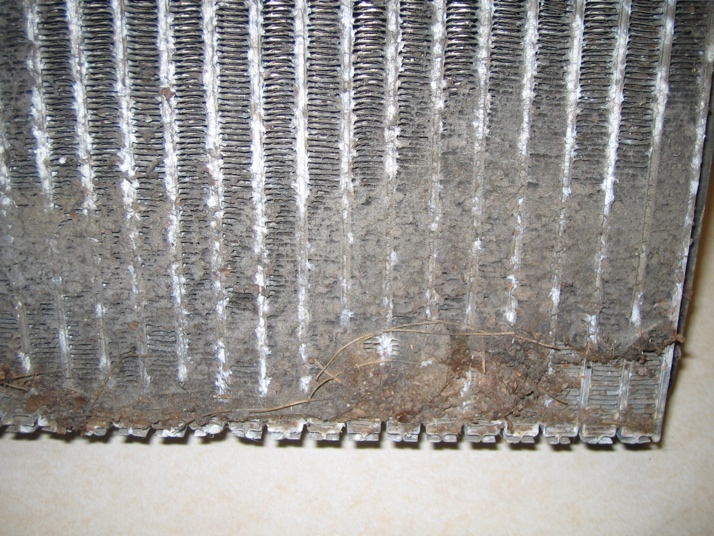   2.  Check service information and determine the amount of oil needed to add to the system 	     when replacing the component.   	Oil amount = __________ oz.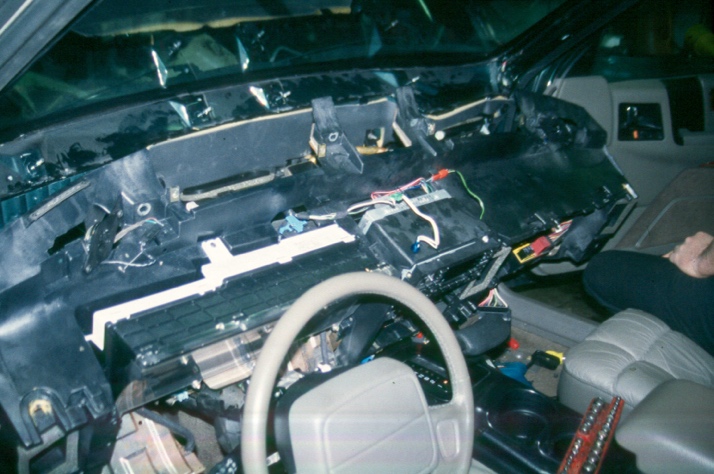 